Hîp ®ång LAO §éngH«m nay, ngµy ....../...../.......... t¹i ..................................Chóng t«i, mét bªn lµ	: ........................................Chøc vô  : ..........................................§¹i diÖn cho  : ........................................... §Þa chØ  : ............................................Vµ mét bªn lµ: Sinh ngµy :                                             t¹i: CMND sè:              	                            cÊp ngµy:                                      t¹i:              §Þa chØ th­êng tró	: Chç ë hiÖn t¹i		: §iÖn tho¹i liªn l¹c 	:Tho¶ thuËn ký kÕt hîp ®ång thö viÖc vµ cam kÕt thùc hiÖn ®óng nh÷ng ®iÒu kho¶n sau:§iÒu 1: Thêi h¹n vµ c«ng viÖc hîp ®ångLo¹i hîp ®ång lao ®éng:	X¸c ®Þnh thêi h¹nTõ ngµy … ..th¸ng … ..n¨m ...… ®Õn ngµy … ......th¸ng …..... n¨m ….....§Þa ®iÓm lµm viÖc: ..................................................................Chøc danh chuyªn m«n:.........................................................C«ng viÖc ph¶i lµm:	Thùc hiÖn c¸c c«ng viÖc ghi trong b¶n M« t¶ c«ng viÖc kÌm theo.§iÒu 2: C«ng viÖc bao gåmThêi gian lµm viÖc: 	8 tiÕng/ngµy; 06 ngµy/tuÇn; nghØ Chñ nhËt, LÔ, TÕt theo quy ®Þnh.§­îc cÊp ph¸t dông cô lµm viÖc gåm:	theo yªu cÇu thùc tÕ c«ng viÖc§iÒu 3: QuyÒn lîi vµ nghÜa vô cña ng­êi lao ®éng1. QuyÒn lîi:Ph­¬ng tiÖn ®i l¹i lµm viÖc:	Ng­êi lao ®éng tù tóc ph­¬ng tiÖn ®i l¹iMøc l­¬ng chÝnh hoÆc tiÒn c«ng:	h­ëng møc l­¬ng 		®/th¸ngPhô cÊp gåm:§­îc tr¶ l­¬ng vµo ngµy 30 hoÆc 31 h»ng th¸ng.TiÒn th­ëng:	®­îc h­ëng c¸c kho¶n th­ëng theo Quy chÕ Tµi chÝnh cña C«ng ty.ChÕ ®é n©ng l­¬ng:	Theo Quy chÕ Tµi chÝnh cña C«ng ty.§­îc trang bÞ b¶o hé lao ®éng:	Phï hîp víi c«ng viÖc ®­îc giao.ChÕ ®é nghØ ng¬i (nghØ hµng tuÇn, nghØ phÐp n¨m, lÔ tÕt…):Theo quy ®Þnh trong Néi quy lao ®éng cña Gami Group.B¶o hiÓm x¸ héi vµ b¶o hiÓm y tÕ:	Thùc hiÖn theo Quy ®Þnh cña C«ng ty.ChÕ ®é ®µo t¹o:	Thùc hiÖn theo Quy chÕ ®µo t¹o cña C«ng ty.Nh÷ng tháa thuËn kh¸c: §­îc h­ëng c¸c chÕ ®é C«ng ®oµn theo quy ®Þnh cña C«ng ty.2. NghÜa vô:Hoµn thµnh nh÷ng c«ng viÖc ghi trong B¶n m« t¶ c«ng viÖc kÌm theo hîp ®ång nµy.ChÊp hµnh lÖnh ®iÒu hµnh s¶n xuÊt kinh doanh, c¸c Néi quy, Quy chÕ cña C«ng ty, Kû luËt lao ®éng, An toµn lao ®éng vµ c¸c quy ®Þnh chung.ChÞu tr¸ch nhiÖm vËt chÊt:	NÕu ¤ng/Bµ ....................cã hµnh vi tiÕt lé hoÆc sö dông nh÷ng th«ng tin bÝ mËt phôc vô lîi Ých c¸ nh©n, hoÆc theo bÊt cø c¸ch nµo tr¸i ph¸p luËt, hoÆc cã h¹i ®èi víi lîi Ých cña Gami Group, hoÆc vi ph¹m kû luËt lao ®éng, quy tr×nh quy ph¹m kü thuËt, tïy theo møc ®é sÏ bÞ kû luËt theo quy ®Þnh cña C«ng ty vµ Nhµ n­íc.§iÒu 4: QuyÒn h¹n vµ nghÜa vô cña ng­êi sö dông lao ®éngNghÜa vô§¶m b¶o viÖc lµm vµ thùc hiÖn ®Çy ®ñ nh÷ng ®iÒu ®· cam kÕt trong hîp ®ång lao ®éng.Thanh to¸n ®Çy ®ñ ®óng thêi h¹n c¸c chÕ ®é vµ quyÒn lîi cho ng­êi lao ®éng theo hîp ®ång lao ®éng.QuyÒn h¹n: §iÒu hµnh ng­êi lao ®éng hoµn thµnh c«ng viÖc theo hîp ®ång (bè trÝ, ®iÒu chuyÓn, t¹m ngõng viÖc…)T¹m ho·n, chÊm døt hîp ®ång lao ®éng, kû luËt ng­êi lao ®éng theo quy ®Þnh cña Ph¸p luËt vµ Néi quy lao ®éng cña C«ng ty.§iÒu 5: §iÒu kho¶n thi hµnhTr­êng hîp mét trong hai bªn ®¬n ph­¬ng chÊm døt Hîp ®ång lao ®éng ph¶i b¸o tr­íc cho bªn kia thêi gian lµ: 30 ngµy tr­íc khi chÊm døt hîp ®ång lao ®éng.Nh÷ng vÊn ®Ò vÒ lao ®éng kh«ng ghi trong Hîp ®ång lao ®ång nµy th× ¸p dông theo c¸c quy ®Þnh cña Ph¸p luËt lao ®éng.Hîp ®ång lao ®éng ®­îc lËp thµnh 03 b¶n cã gi¸ trÞ  nhau, ng­êi lao ®éng gi÷ 01 b¶n, ng­êi sö dông lao ®éng gi÷ 02 b¶n vµ cã hiÖu lùc kÓ tõ ngµy:.............. Thoả ước lao động là một bộ phận không tách rời của Hợp đồng lao động. Cả 2 bên phải thực hiện đầy đủ và đúng những gì thoả ước đã quy định. Nếu bên nào vi phạm sẽ xử lý theo nội quy của công ty và quy định của Pháp luật.                            .Hîp ®ång lao ®éng nµy lµm t¹i.............................................................................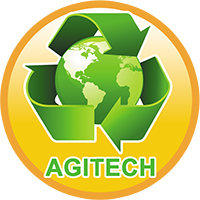 Sè: ………./H§L§/......Céng hoµ x· héi chñ nghÜa ViÖt §éc lËp - Tù do - H¹nh phóc--------o0o---------Céng hoµ x· héi chñ nghÜa ViÖt §éc lËp - Tù do - H¹nh phóc--------o0o---------Ng­êi lao ®éngNg­êi sö dông lao ®éng